Māui Haututū: Tō Tuakiri, Tō Oranga, Tō Āheitanga Ahumoni 'Whakapakaritia tō kaha pohewa'Nā Māui rātou ko ōna tuākana te rā i whakapōturi nā tō rātou pīrangi kia nui ake te wā hei whakapau tahi hei whānau. Nā te tāpiri wā anō ki tō rātou rā, i pai ake te whakahaere i ngā mahi whānau whakaputa hua, ngā mahi ā-rā rānei pēnei i te mahi māra, hī ika me te aruaru, ā, i toe tonu he wā hei whakapau tahi hei whānau.  Ka tauhokohoko a Māui me ōna tuākana i ā rātou hua ki ētahi atu whānau, hapū hoki i te Pāmu Tauhokohoko Atua o te takiwā. Te āhua nei e mārama kē ana ki a rātou te kupu rārahu 'Ko te wā te moni, ko te moni te wā'. I a rātou ināianei te nui atu o te wā mō te mahi, ko te tikanga nei ka nui atu ngā hua o ā rātou mahi mō te tauhokohoko mō ētahi atu rawa, ā, ka taea tonutia te whakapau wā pārekareka hei whānau. Nā reira, me kī, nā tāna whakapōturi i te rā, i takohatia mai e Māui rātou ko ōna tuākana te nui ake o te wā ki a tātou, ki te tangata. He nui ake te wā ki te whakahaere, ki te tauhokohoko, ki te haumi i ō rātou pūkenga, tō ratou kaha hoki hei rawa anō mō te oranga wā roa o ngā whānau.He tino rite taua aweko ki tēnei mea te āheitanga ahumoni, engari rawa ka pā tika ki te moni, kaua ki te wā, te mahi, ngā pūkenga, te hua rānei. Koirā ko te mōhio me pēhea te whakarite kia mahi ō moni mōu; te mōhio me pēhea te mahi moni, me pēhea te whakapau moni, me pēhea te whakahaere moni, me pēhea te haumi moni. Heoi, e noho ana tō mōhio ko wai koe, tō tūnga i te ao, me tō tuakiri, hei pou here mō ō mahi whakatau, ā, he wāhanga nui tōna ki tō āta mārama ki te ariā o te āheitanga ahumoni, ka taea hoki te kawekawe i te oranga takatika. 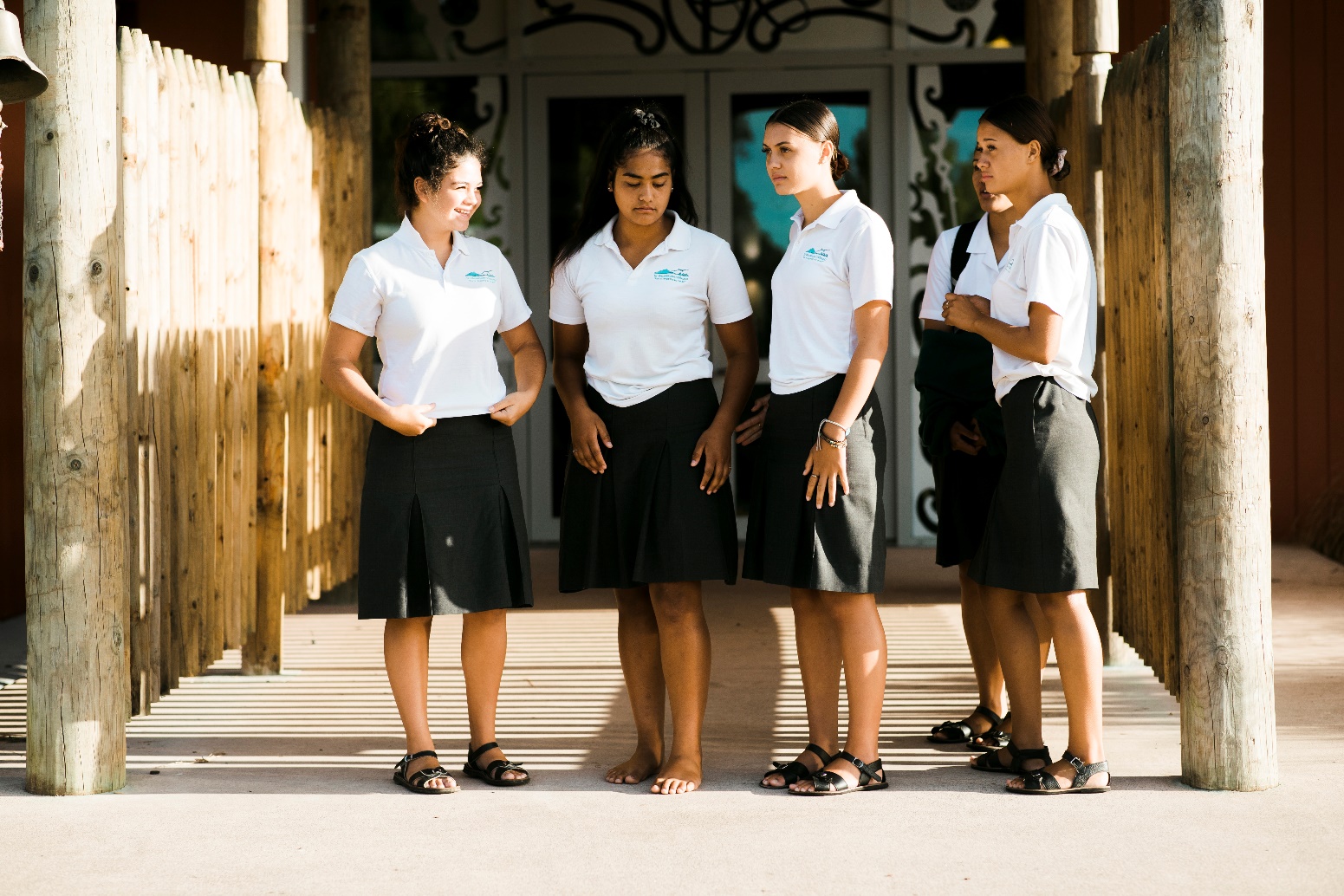 I tēnei wāhanga, e whakatenatenatia ana ngā ākonga ki te tūhurahura i te āheitanga ahumoni hei wāhi iti o tō rātou oranga torowhānui katoa. Kua wehea tēnei wāhanga ki ngā wāhi e toru;Tō tuakiri, me tō āheitanga ahumoni.Te Whare Tapa Whā: Te oranga torowhānui me te āheitanga ahumoni.He aha te tikanga o te whairawa, te hōhonu o te pūkoro rānei ki ngā rangatahi Māori.I roto i ia wāhanga, ka torotoro tātou i ēnei pātai kia pai ake te māramatanga. E whakatītinatia ana ngā ākonga ki te awhi i tō rātou tirohanga rangatahi Māori ahurei i a rātou e koke ana;Ka pēhea ō mōhiotanga ki te āheitanga ahumoni e whai awenga ai ki tō tuakiri, ki tō papa kāinga, me tō tūnga i te ao?Ka pēhea te oranga e tūhono ai ki te āheitanga ahumoni?Mēnā ko koe he rangatahi Māori me te āheitanga ahumoni kaha, kua whairawa koe, kua hōhonu rānei ō pūkoro?Te māramatanga ki te hononga i waenga i te kōiwi, te whānau, te oranga me te āheitanga ahumoni.Ngā ariā o te koha, manaakitanga, aroha, me te mana - ka pēhea e tūhono ai ngā pūkenga me ngā ariā o te wā ki te mātauranga ahumoni.Te tautohu i ētahi āhuatanga o ngā whakaaro o te Māori e pā ana ki te whairawa, me te horopaki o ēnei, hei wāhanga o te oranga.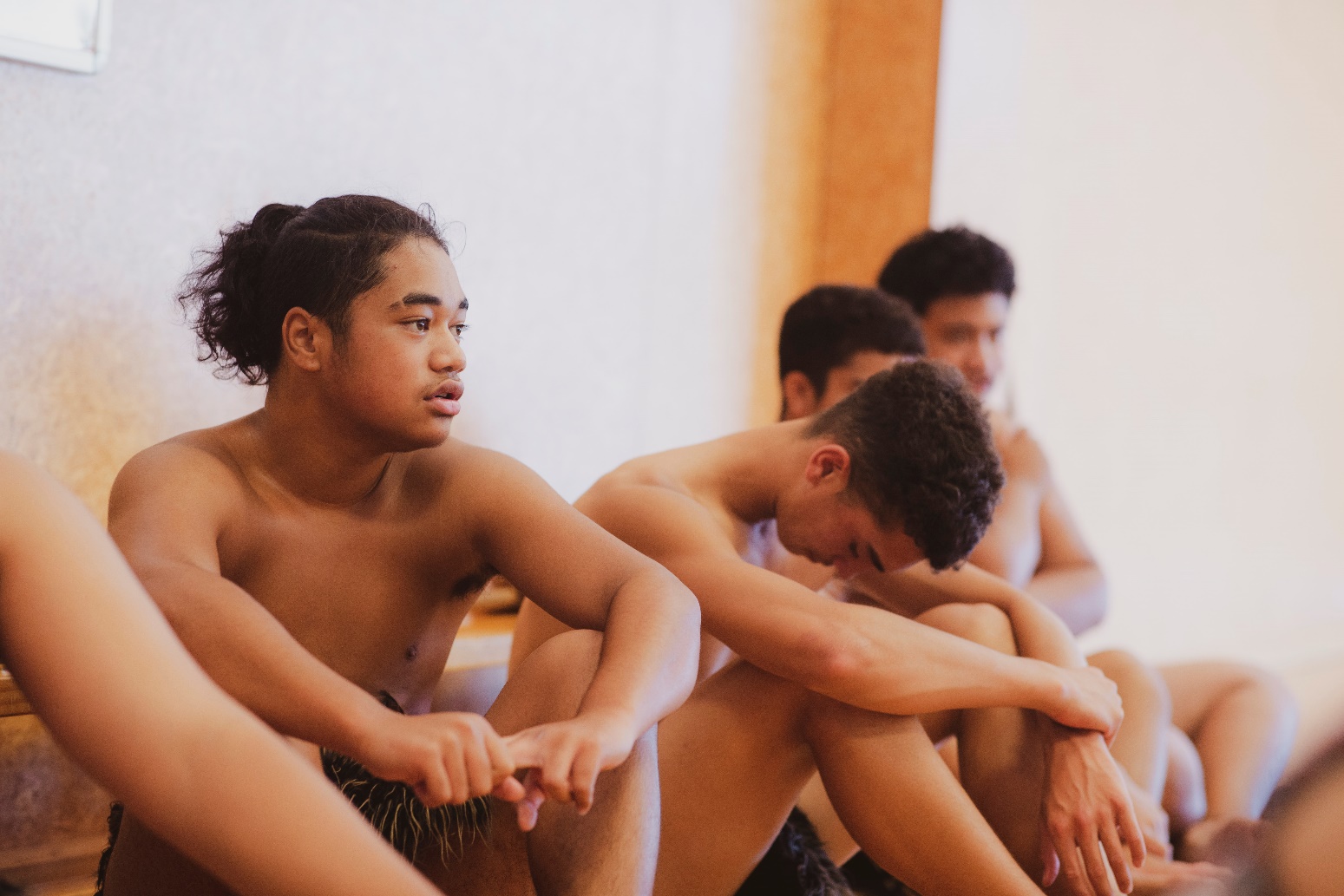 